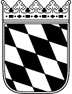 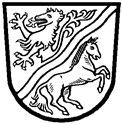 Landratsamt Rottal–Inn- Geschäftsstelle des Gutachterausschusses -Antrag auf eine Bodenrichtwertauskunft (nach § 196 BauGB)Vorname, Name / Firma: Straße, Hs.-Nr.:	    PLZ, Ort:	    Telefon:	    E-Mail/Fax:	    Rechnungsanschrift:	    (wenn abweichend)	    Der Bodenrichtwert (BRW) wird für folgende Grundstücke, Stichtage und Nutzungsarten benötigt:          Gemarkung und Fl.Nr.:	           Stichtag BRW1:                     Nutzungsart(en)(Baureifes Land/Rohbauland/	  Landwirtschaft/Forst/Sonstige)Diesen Antrag können Sie per E-Mail (oder per Post) senden an:E-Mail: gaa@rottal-inn.deLandratsamt Rottal-InnSG 41 - Gutachterausschuss für GrundstückswerteRingstr. 4-784347 PfarrkirchenHinweise zum Datenschutz finden Sie unter www.rottal-inn.de/datenschutz	____________________         Ort, Datum	              Unterschrift